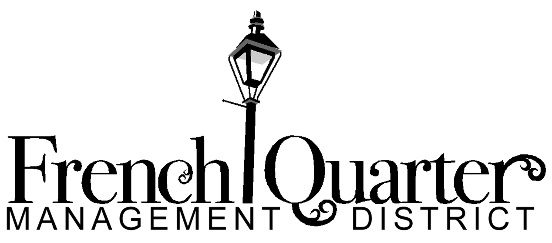 Monday, June 17, 20192-3pmAntoine’s Restaurant713 St. LouisNew OrleansSecurity and Enforcement Committee Meeting AgendaMembers present: Steve Caputo, Gail Cavett, Bryan Drude, Matthew Emory, Vice Chair Guillot, Vincent Marcello, Brittany McGovern, Bob Simms, Robert WattersMembers absent: Beverly Fulk, Ann Kesler, Mike TilburyGuests: Lt. Anthony Caprera, Jeremy DeBlieux, Susan Guillot, Emily Remington, Kim RosenbergChair Emory began by thanking Committee members for volunteering their time to advance a shared cause. He stated his commitment to keeping Committee meetings to their 60 minute schedule in request of everyone’s time.The May notes were adopted with a revision stating that the Committee adjourned at 3pm.Chair Emory welcomed Lt. Caprera, who was filling in for Commander Baldassaro. Lt. Caprera asked what the Committee wished to hear. Vice Chair Guillot asked for police staffing numbers and how NOPD works with the LSP and Supplemental Police Patrol Program.Lt. Caprera stated that the Eighth District currently has 108 officers, including 20 + 3 supervisors on Bourbon Promenade. This staff are supplemented with the mounted patrol, at least 2 officers a night, 4-6 horses for weekends, up to 18 for special events. Lt. Caprera discussed collaborative efforts within the FQ and entities with whom NOPD coordinates. The Mayor has directed NOPD to conduct homeless (under overpasses) and traveler sweeps (Lower Quarter) weekly. NOPD is also targeting aggressive solicitors. Chair Emory provided an overview of the SEC for Lt. Caprera and said that the staffing issue at NOPD is a problem the SEC has been working on. Chair Emory discussed the upcoming EDD vote; Lt. Caprera said that the LSP partnership was important. DeBlieux asked about LSP deployment. Lt. Caprera could not speak to this.Caputo asked if Lt. Caprera believes that the sweeps are effective. Lt. Caprera said yes, as they are conducted in conjunction with other City agencies that affect the public health risk. Lt. Caprera said that quality of life issues are being addressed by removing the travelers. Watters asked if their numbers were diminishing; Caprera said the number of arrests remain around 10 per event. Vice Chair Guillot asked about crimes to use the Supplemental Police Patrol Program app for for vs. 911 calls. Lt. Caprera said that the app cuts out the middle man and allows for faster response times.Members discussed the bollards on Bourbon Street and the juvenile curfew, in policy and in practice.Simms offered French Quarter first quarter 2019 statistics; French Quarter robberies, shootings, and homicides, 5/19/19-6/16-19; French Quarter second quarter 2018 and 2019 (to date) statistics; a Supplemental Police Patrol Program fleet status; mobile application updates; and April and May 2019 data/outcomes from the Supplemental Police Patrol Program. Simms said that LSP is now able to monitor the app. Chair Emory asked for more details and statistics on reported and closed cases so that accurate data are presented and trends can be reviewed. Lt. Caprera suggested using the online MAX data and comparing it against the docket master online, which he stated would be a lengthy administrative process. Discussion continued about how this information could benefit the French Quarter community.Chair Emory said that the security assessment’s working document is expected next month, in advance of the July 15 Board meeting. Vice Chair Guillot requested that Captain Behrens be invited to attend the next SEC meeting. A next meeting date was discussed; July 22 was decided.Cavett discussed the drug activity on St. Louis between Bourbon and Rampart; she said that LSP has been instrumental in improving the quality of life in the French Quarter. Conversation continued about the EDD and LSP effectiveness.Cavett asked how the FQMD could advocate for more NOPD officers in the 8th District. Emory asked for this to be added to the July 22 agenda.Adjourned at 2:59pm.